Патриотическая акция «Вперед, к Победе!»Согласно Федеральному закону Российской Федерации «О днях воинской славы», установлен перечень праздничных дат. Таковыми стали дни, в которые русское оружие одержало важные и решающие в истории России победы. Среди них 7 ноября. В этот день празднуется годовщина Дня проведения военного парада на Красной площади в Москве, произошедшего в 1941 году в ознаменование двадцать четвертой годовщины Великой Октябрьской социалистической революции.Значение этого парада, проведенного во время Московской битвы, заключалось в том, что этот парад можно назвать военной операцией, оказавшей важнейшее значение на ход событий. Все потому, что проводился он всего в нескольких десятках километров от линии фронта. В результате чего моральный и боевой дух советской армии был поднят, и по окончании парада, большинство военных подразделений сразу отправились на фронт.Поэтому в день памяти проведения Парада на Красной площади 7.11.1941 года в нашей школе прошел митинг, где вспомнили важность единства народа, любви и защиты своей родины. После минуты молчания коробка юнармейцев отряда Дмитрия Павловича Леуса прошла торжественным маршем с отданием воинского приветствия. 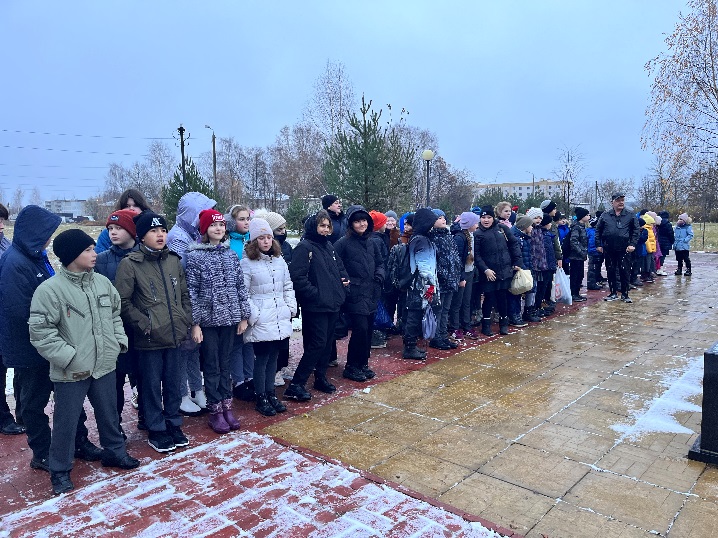 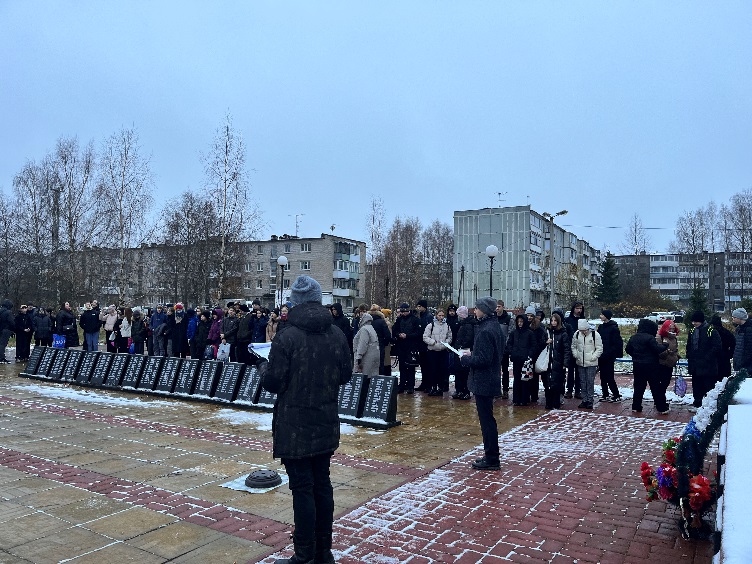 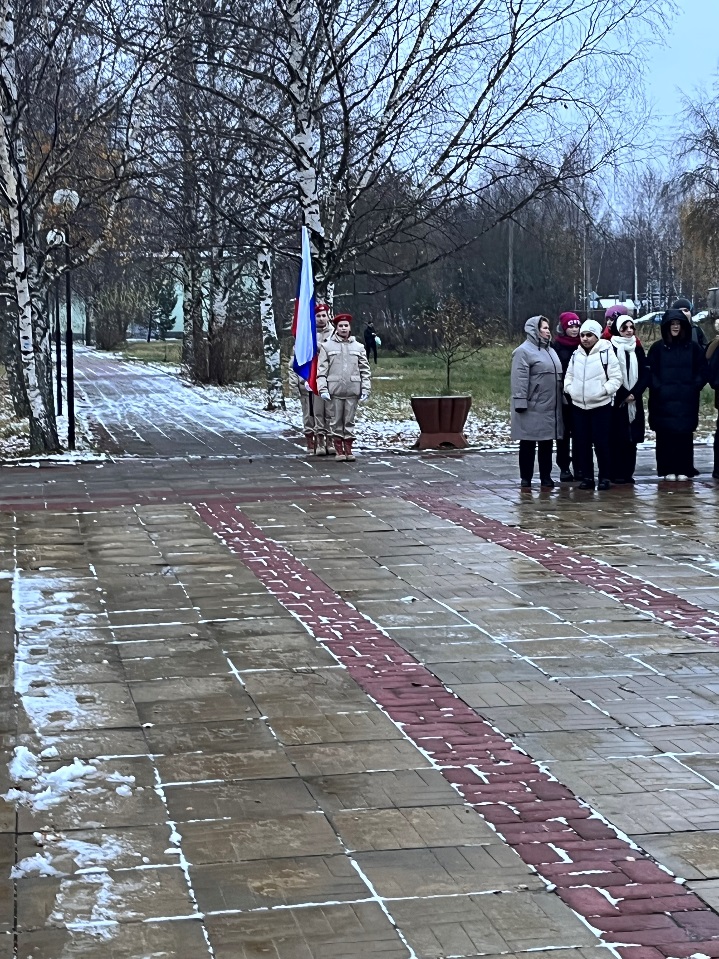 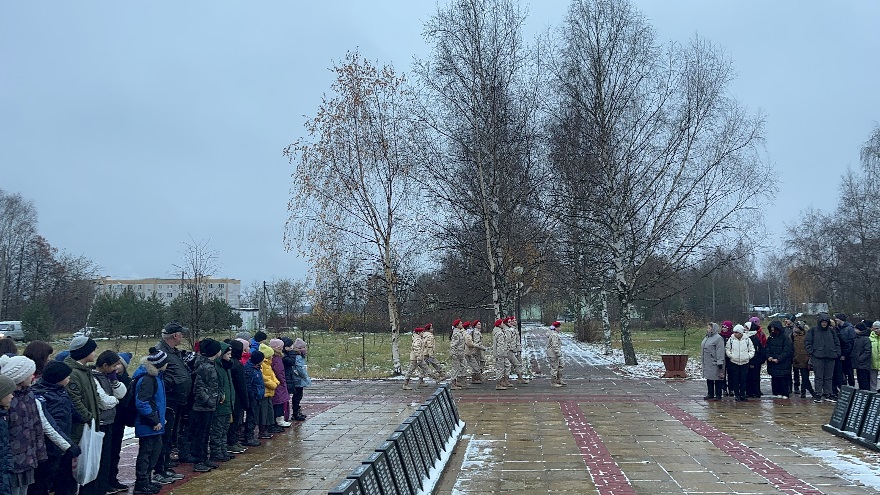 